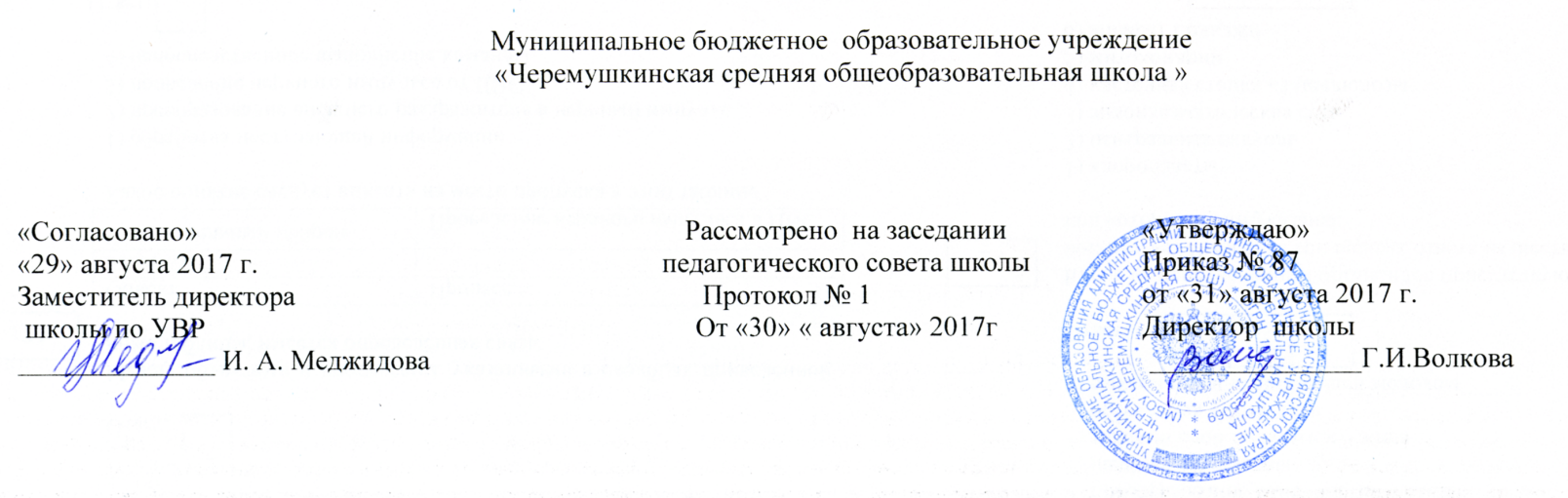 Рабочая программа по искусству (изобразительное искусство)4 класс                                                       Составила Учитель начальных классов Гурова Татьяна Георгиевна2017гПланируемые результаты освоения учебного предмета.Рабочая программа по изобразительному искусству составлена на основе примерной программы основного общего образования по изобразительному искусству и авторской  программы курса «Изобразительное искусство. 1 - 4 классы» В. С. Кузина (Изобразительное искусство. 4 кл.: книга для учителя / В. С. Кузин. – 2-е изд., стереотип. – М.: Дрофа, 2008.). Личностные результаты освоения изобразительного искусства в начальной школе:— становление гуманистических и демократических ценностных ориентаций; формирование основ гражданственности, любви к семье, уважение к людям и своей стране; воспитание чувства гордости за свою Родину, уважения к традициям и культуре других народов;— развитие самостоятельности и личной ответственности за свои поступки, на основе представлений о нравственных нормах;— развитие воображения, образного мышления, пространственных представлений, сенсорных способностей;— развитие навыков сотрудничества со взрослыми и сверстниками;— формирование установки на безопасный, здоровый образ жизни, наличие мотивации к творческому труду, работе на результат, бережному отношению к материальным и духовным ценностям. - в ценностно-ориентационной сфере: формировать основы художественной культуры; эмоционально-ценностного отношения к миру и художественного вкуса; - в трудовой сфере: формировать навыки самостоятельной работы в процессе выполнения художественно-творческих заданий;- в познавательной сфере: умения видеть, воспринимать и передавать в собственной художественно-творческой деятельности красоту природы, окружающей жизни, выраженную с помощью средств рисунка, живописи, скульптуры и др.;Метапредметные результаты изучения изобразительного искусства в начальной школе проявляются: в развитии художественно-образного воображения и мышления; освоения изобразительного искусства в начальной школе:— овладение способностью принимать цели и задачи учебной деятельности;— освоение способов решения проблем творческого и поискового характера;— формирование умения планировать, контролировать и оценивать учебные действия в соответствии с поставленной задачей и условиями её реализации; определять наиболее эффективные способы достижения результата;— формирование умения понимать причины успеха/неуспеха учебной деятельности и способности конструктивно действовать даже в ситуациях неуспеха;— использование средств информационных и коммуникационных технологий (далее ИКТ) для решения художественных и познавательных задач;— овладение логическими действиями сравнения, анализа, синтеза, обобщения, классификации по родовидовым признакам, установления аналогий и причинно-следственных связей;— формирование умения слушать собеседника и вести диалог, осуществлять совместную деятельность. Регулятивные УУД.Учащиеся научатся:· адекватно воспринимать содержательную оценку своей работы учителем;· выполнять работу по заданной инструкции;· использовать изученные приёмы работы красками;· осуществлять пошаговый контроль своих действий, используя способ сличения своей работы с заданной в учебнике последовательностью;· вносить коррективы в свою работу; · адекватно оценивать правильность выполнения задания;· анализировать результаты собственной и коллективной работы по заданным критериям;· решать творческую задачу, используя известные средства;· включаться в самостоятельную творческую деятельность(изобразительную, декоративную и конструктивную).Познавательные УУД.Учащиеся научатся:· «читать» условные знаки, данные в учебнике;· находить нужную информацию в словарях учебника;· вести поиск при составлении коллекций картинок, открыток;· различать цвета и их оттенки,· соотносить объекты дизайна с определённой геометрической формой.Учащиеся получат возможность научиться:· осуществлять поиск необходимой информации для выполнения учебных заданий, используя справочные материалы учебника;· различать формы в объектах дизайна и архитектуры;· сравнивать изображения персонажей в картинах разных художников;· характеризовать персонажей произведения искусства;· группировать произведения народных промыслов по их характерным особенностям;· конструировать объекты дизайна.Коммуникативные УУД.Учащиеся научатся:· отвечать на вопросы, задавать вопросы для уточнения непонятного;· комментировать последовательность действий;· выслушивать друг друга, договариваться, работая в паре;· участвовать в коллективном обсуждении;· выполнять совместные действия со сверстниками и взрослыми при реализации творческой работы.· выражать собственное эмоциональное отношение к изображаемому;· быть терпимыми к другим мнениям, учитывать их в совместной работе;· договариваться и приходить к общему решению, работая в паре;· строить продуктивное взаимодействие и сотрудничество со сверстниками и взрослыми для реализации проектной деятельности (под руководством учителя).Предметные результаты освоения изобразительного искусства в начальной школе:— формирование первоначальных представлений о роли изобразительного искусства в жизни человек;— формирование основ художественной культуры, потребности в художественном творчестве и в общении с искусством;— овладение практическими умениями и навыками в восприятии, анализе и оценке произведений искусства;— овладение элементарными практическими умениями и навыками в различных видах художественной деятельности (рисунке, живописи, скульптуре, художественном конструировании); Обучающиеся научатся:получат знания узнают о композиции, цвете, приёмах декоративного изображенияо рисунке, живописи, картине, иллюстрации, узоре, палитре;получат знания о художественной росписи по дереву (Полхов – Майдан, Городец), по фарфору (Гжель), о глиняной народной игрушке (Дымково), о декоративной росписи из Сергиева Посада, Семёнова;об основных цветах солнечного спектра, о главных красках (красная, жёлтая, синяя);Научатся работать акварельными и гуашевыми красками;Научатся применять правила смешения цветов (красный и синий цвета дают в смеси фиолетовый, синий и жёлтый – зелёный, и т. д.)Обучающиеся получат возможность научится:выражать отношение к произведению;чувствовать сочетание цветов в окраске предметов их форм;сравнивать свой рисунок с изображаемым предметом;изображать форму, строение, цвет предметов;соблюдать последовательное выполнение рисунка;определять холодные и тёплые цвета;выполнять эскизы декоративных узоров;использовать особенности силуэта, ритма элементов в полосе, прямоугольнике, круге;применять приёмы народной росписи;применять навыки оформления в аппликации, плетении, вышивке, при изготовлении игрушек.СОДЕРЖАНИЕ УЧЕБНОГО ПРЕДМЕТАРисование с натуры (8 ч)Конструктивное рисование с натуры гипсовых моделей геометрических тел, отдельных предметов, а также группы предметов (натюрморт) с использованием основ перспектив-ного построения (фронтальная и угловая перспектива). Передача освещения предметов графическими и живописными средствами. Наброски фигуры человека. Быстрые живописные этюды предметов, цветов, чучел зверей и птиц.Рисование на темы, по памяти и представлению (14 ч)Совершенствование умений отражать в тематических рисунках явления действительности. Изучение композиционных закономерностей. Средства художествен-ной выразительности: выделение композиционного центра, передача светотени, использование тоновых и цветовых контрастов, поиски гармоничного сочетания цветов, применение закономерностей линейной и воздушной перспективы и др. Изображение пейзажа в различных состояниях дня и времени года, сюжетных композиций на темы окружающей действительности, истории, иллюстрирование литературных произведений.Декоративная работа (8 ч)Народное и современное декоративно-прикладное искусство: народная художественная резьба по дереву (рельефная резьба в украшении предметов быта); русский пряник; произведения художественной лаковой миниатюры из Палеха на темы сказок; примеры росписи Русского Севера в оформлении предметов быта (шкафы, перегородки, прялки и т. д.). Дизайн среды и графический дизайн. Выполнение эскизов предметов с использова-нием орнаментальной и сюжетно-декоративной композиции. Разработка эскизов мозаичного панно, сказочного стульчика, памятного кубка, праздничной открытки.Лепка (2 ч)Лепка фигурных сосудов по мотивам посуды . Скопина, рельефных изразцов. Лепка героев русских народных сказок.Беседы (3 ч)Темы бесед: «Ландшафтная архитектура», «Утро, день, вечер. Иллюзия света», «Литература, музыка, театр». Остальные беседы проводятся в процессе занятий.Календарно - тематическое планирование.№ п/пРаздел, тема урокаЧасыДата проведенияДата проведения№ п/пРаздел, тема урокаЧасыпланфактКрасота родной природы (9ч).Красота родной природы (9ч).Красота родной природы (9ч).Красота родной природы (9ч).Красота родной природы (9ч).1.1Красота родной природы в творчестве русских художников. Рисунок «Летний пейзаж».1ч1.2Составление мозаичного панно «Парусные лодки на воде».1ч1.31.4Ознакомление с произведениями изобразительного искусства. Рисование с натуры натюрморта из фруктов и овощей.2ч1.51.6Искусство натюрморта. Рисование с натуры натюрморта «Кувшин и яблоко».2ч1.7Изучаем азбуку изобразительного искусства. Рисование  с натуры коробки.1ч1.8Изучаем азбуку изобразительного искусства. Рисование  с натуры шара.1ч1.9Рисование по памяти «Моя улица» или «Мой двор».1ч2. Рисование с натуры (7ч)2. Рисование с натуры (7ч)2. Рисование с натуры (7ч)2. Рисование с натуры (7ч)2.12.2Рисование с натуры и по представлению фигуры человека.2ч2.3Лепка фигуры человек с атрибутами труда или спорта.1ч2.4Наброски с натуры и по представлению животного (заяц, кошка, белка, собака)1ч2.5Наброски с натуры и по представлению птиц (голубь, сорока, утка)1ч2.62.7Декоративное рисование. Роспись разделочной кухонной доски2ч3. Сказка – народная мудрость ( 10ч ).3. Сказка – народная мудрость ( 10ч ).3. Сказка – народная мудрость ( 10ч ).3. Сказка – народная мудрость ( 10ч ).3.1Иллюстрация к сказке А. С. Пушкина «Сказка о рыбаке и рыбке».1ч3.23.3Составление сюжетной аппликации русской народной сказки «По щучьему велению».2ч3.4Поздравительная открытка ко Дню Защитника Отечества1ч3.5Рисование с натуры или по памяти современных машин.1ч3.6Рисование народного праздника «Песни нашей Родины».1ч3.73.8Выполнение эскиза лепного пряника и роспись готового изделия.2ч3.9Рисование с натуры и по представлению животных и птиц.1ч3.10Иллюстрирование басни И. Крылова «Ворона и лисица»1ч4 . Весна, весна и все ей рады! ( 9ч )4 . Весна, весна и все ей рады! ( 9ч )4 . Весна, весна и все ей рады! ( 9ч )4 . Весна, весна и все ей рады! ( 9ч )4.1Иллюстрирование басни И. Крылова «Ворона и лисица»1ч4.24.3Тематическое рисование «Закат солнца».2ч4.4Люди труда в изобразительном искусстве.1ч4.54.6Составление мозаичного панно «Слава труду».2ч4.7Аппликация «Орнаменты народов мира».1ч4.8Промежуточная аттестация. Итоги года. Выставка рисунков.  1ч4.9Искусствоведческая викторина.1чИтого:Итого:35ч